FHIR at Scale Taskforce (FAST)Proposed Solutions Working Document: Scaling Architecture V2Table of ContentsRevision History	2Outstanding Work……………………………………………………………………………………………………………………………………2Introduction & Background	3Current State Overview	4Scaling Architecture Considerations……………………………………………….……………………………………….……………...4Technical Barriers ……………………………………………………………………………………………………………………………………6Problems to be Solved	6Recommended Future State & Intermediate Steps	7Proposed Scaling Architecture  Solution Overview	8Overview & Description……………………………………………………………………………………………………………………………8Supporting Diagrams & Flows	9In Scope	11Out of Scope	12Assumptions	13Pre-Conditions	13Post-Conditions	13Solution Component Analysis	14Key Impacts to Timeline & Costs	14Items for other solution documentsRevision HistoryProposed Solution Status: Working on refinementsDetermine scope of requirementsExplore standards for intermediary to intermediary exchangesClarify exchange services that must be supported Detail the specific availability and performance requirementsDetermine the best method for establishing requirementsIntroduction & BackgroundThe purpose of the FHIR at Scale Taskforce (FAST) is to augment and support recent HL7® Fast Healthcare Interoperability Resources (FHIR®) efforts focused on ecosystem issues that, if mitigated, can accelerate adoption. A number of regulatory and technical barriers, as well as required core capabilities, have been identified related to Directory, Versioning and Scale. This document will outline proposed solutions to address these issues and capabilities. 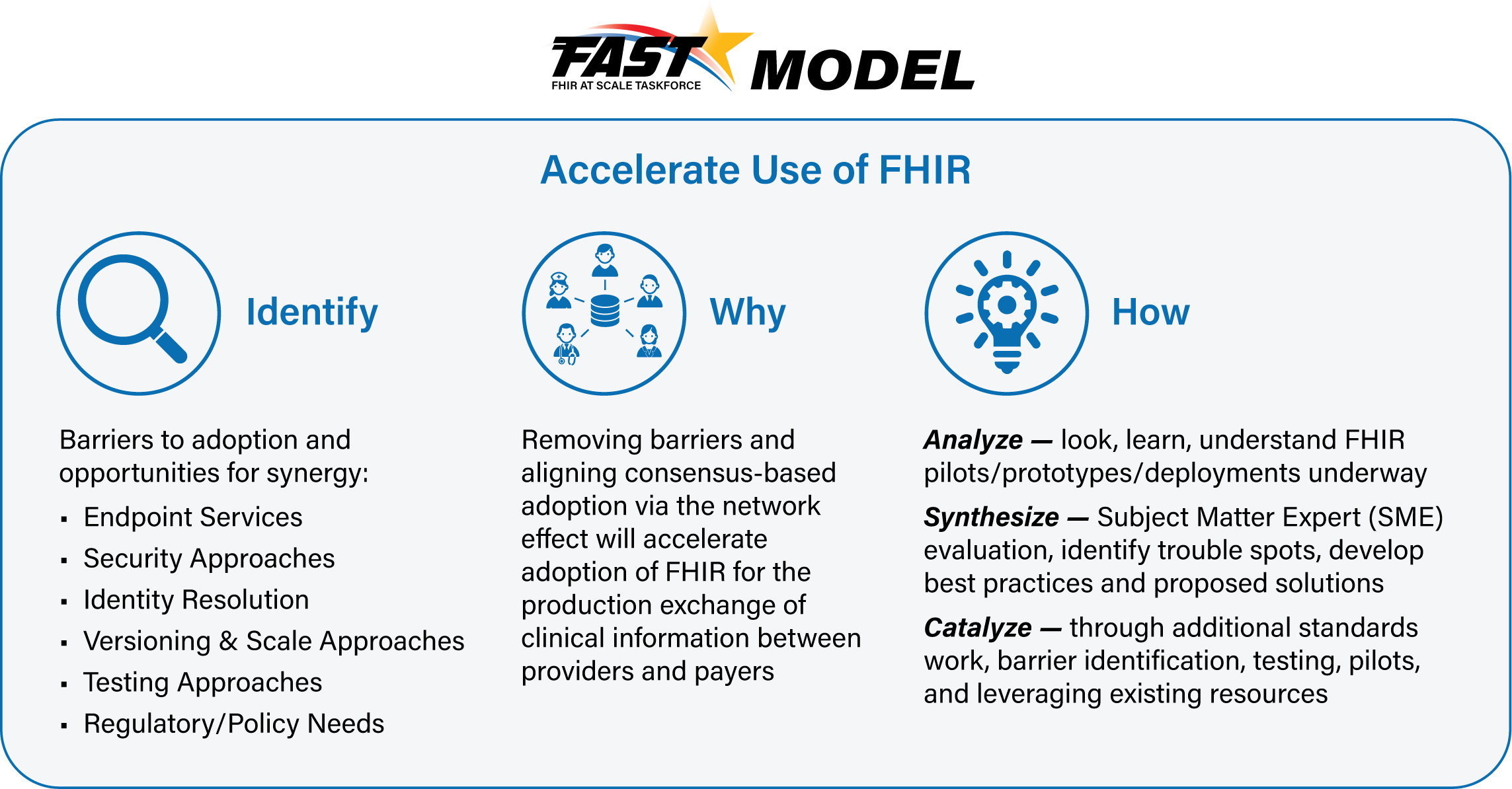 Current State OverviewEXPERIENCELimited implementation of  FHIR based solutions operating at scale to support anticipated healthcare needsimited experience FHIR transactionsLimited support for messaging relevant information, especially through intermediariesREGULATORYInconsistent legislative, regulatory, and policy environmentsCurrent issues related to privacy (e.g. minimum necessary) create barriers to national adoption of FHIR at scaleEXISTING SOLUTIONSCurrent scaling solutions may not handle anticipated volume and predictable response time requirementsMultiple competing, potentially incompatible, solutions for scaling (HIEs, Clearinghouses, Trust Framework based exchanges)with multiple intermediaries and on performance, scaling, synchronous transactionsSTANDARDSLack of experience using FHIR to handle synchronous maintain state via intermediariesImpact of competing interoperability models on access to data  – e.g. whether endpoints are discoverable and accessible depends on the model usedDefinitions: Intermediary – any entity that participates in a FHIR based transaction other than the ultimate requester and responder (e.g. a business associate, Clearinghouse, HIE) Scaling Architecture (e.g. intermediaries) Considerations Intermediaries  must support the following FAST solutionsEndpoint discovery (e.g. directory)Determine endpoint services and version supportVersion management Authentication and authorizationSecurity (e.g. same version of TLS)Meta data for routingCertification and Testing of compliance with FAST StandardsIntermediaries must provideconnectivity to other intermediariesconsistent error handlingIntermediaries should commonly supported Operations (e.g. Subscription, Messaging, Operations, …)Intermediaries may provide one or more of the following services (not exhaustive)Patient matchingVersion translationsTerminology translationTechnical BarriersMultiple Interoperability Models: Hybrid exchange models (e.g., spoke/hub, direct connections/point-to-point, and regionally interconnected spoke/hub) create challenges in adopting standards for scaling FHIR and implementing consistent approaches such as authentication, endpoint detection, standards for matching, and end-to-end performance.Lack of Predictability and Response Times: Scaling real-time transactions requires infrastructure that may not be currently available through existing intermediaries. The lack of predictable end-to-end response time limits specific use cases where providers require a response prior to proceeding with diagnosis or treatment. Some intermediary models do not support end-to-end synchronous real-time applications. The industry will need to adopt synchronous FHIR front-end interfaces and migrate to near real-time backend solutions.Anticipating Increase in FHIR-Based Volume: There are currently no models to predict the volume of FHIR-based transactions as FHIR is adopted broadly in the ecosystem. This may lead to unpredictable scaling and performance challenges. Adopting real-time (RESTful) solutions to solve real-time synchronous FHIR scalability is required by the industry. Payers and providers need to increase services (and related perception of reliability) to support significant increase in real-time transactions embedded in the clinical workflow.Data Blocking: The industry is moving to a utilization model for access to patient data using FHIR APIs. As FHIR can make information readily available within an encounter clinical workflow and through multiple mobile, portable and wearable devices in real time, the volume of transactions will increase exponentially. If there is limited access to this information, or the cost per access/transaction is too high, it could constitute data blocking. Problems to be SolvedThe following technical and regulatory barriers to Scaling Architectures identified by the FAST team were found to impede the adoption of FHIR at scale and will be the basis for FAST-proposed scaling architecture solutions:Multiple Current Interoperability Models: Hybrid exchange models (e.g., spoke/hub, direct connections/point-to-point, and regionally interconnected spoke/hub) create challenges in adopting standards for scaling FHIR and implementing consistent approaches such as authentication, endpoint detection, standards for matching, and end-to-end performance.Lack of Predictability and Response Times: Scaling real-time transactions requires infrastructure that may not be currently available through existing intermediaries. The lack of predictable end-to-end response time limits specific use cases where providers require a response prior to proceeding with diagnosis or treatment. Some intermediary models do not support end-to-end synchronous real-time applications. The industry will need to adopt synchronous FHIR front-end interfaces and migrate to near real-time backend solutions.Anticipating Increase in FHIR-Based Volume: There are currently no models to predict the volume of FHIR-based transactions as FHIR is adopted broadly in the ecosystem. This may lead to unpredictable scaling and performance challenges. Adopting real-time (RESTful) solutions to solve real-time synchronous FHIR scalability is required by the industry. Payers and providers need to increase services (and related perception of reliability) to support significant increase in real-time transactions embedded in the clinical workflow.Data Blocking: The industry is moving to a utilization model for access to patient data using FHIR APIs. As FHIR makes information readily available within an encounter clinical workflow and through multiple mobile, portable and wearable devices in real time, the volume of transactions will increase exponentially. If there is limited access to this information, or the cost per access/transaction is too high, this will constitute a new form of data blocking. The CMS NPRM is working to address both of these issues.Problems that may be solved by intermediariesRecord Location: Lack of a comprehensive national patient record locator service limits the ability to discover all records for a given patient in a distributed service environment. There is no current process for universally discovering endpoints either in general or for a specific patient.Patient Matching:  Without consistent identifiers, Patient matching will rely on the  quality of demographic data stored at the requestor / responder level.  Often demographics are not consistent across organizations.  There is a dependency on Patient Identity Tiger Team solution.Data Quality:  De-duplication and aggregation will be the responsibility of the receiver.  Services that can map data elements from disparate organizations and serve them up in a single usable data set are imperative.  Appropriate coding  and data integrity will be the responsibility of the sender.Patient Privacy: Consent decisions are captured at every requester / responder organization.  Patients have no way to understand how their data flows through the new FHIR ecosystem.Recommended Future State & Intermediate StepsFuture StateSupport a mixed model (point to point, gateways, and via intermediaries)Established minimum availability and performance requirements for any scale architecture (including multiple intermediaries) Requirement to support synchronous transactions (e.g. maintaining “state” across intermediaries)Intermediaries (regardless of the number) need to support, transparently, all FHIR workflow operations (including subscription)Intermediaries capable of handling volume, response time, and routing to all available end points Consistent support of metadata for “routing” through multiple intermediariesIntermediate GoalsEstablish voluntary performance standards for intermediary support for FHIR exchangesDefine and test an appropriate intermediary – intermediary exchange solutionTest performance for intermediariesAdditional Considerations from the TLC FeedbackAdd comments on impact of TEFCA and role as an intermediary (as an example of an intermediaries) (examples: carequality, HIE) try to craft short statementDefinition of Intermediary: One or more entities in the middle between the originator of the transaction and the ultimate destination. The intermediary is responsible for ensuring delivery of any request and any response.   The initial intermediary always has a formal FHIR endpoint -- that may or may not be true of others in the chain. we consider HIEs to be one form of an intermediary -- other exist such as Clearinghouses and technical switches.  We have no preconceived preferences for the type of intermediary. Some “intermediaries” can act as an endpoint, if they have access to the data  (add back into definition)Services of an Intermediary: We are assuming that the intermediary will provide services (e.g. translation, routing) and not just act as a point-point connection.  The primary requirement is that there is a predictable round-trip message time to enable "real-time" transactions with a human waiting for the response. Intermediaries may provide value added services to deal with trust frameworks, on-boarding, authentication and authorization, translations, monitoring, integration with other information sourceIntent is to make performance standards an industry requirement, the question is the path and enforcement (add recommendations) Clarify that we are not “planning a transition from one model to another, but rather  setting requirements for current and future players to be part of the FHIR scaling  ecosystem.Do we need to add any specific comments regarding the applicability of the solution to public health?Deployment (placeholder for V3)Add section to this document for deployment considerationsAdd comments on operational support, reliability, backup, rollover/failover, etc.Solution must be deployable and supportableProposed Scaling Architecture Solution OverviewThrough use case development and barrier definition, the FAST team has determined that the following core capabilities related to Scaling Architecture need to be satisfied to accelerate FHIR adoption at scale:Overview & Description The goal is for ubiquitous access to permitted endpoint regardless of the architecture (point-to-point), intermediary, multiple intermediaries). The performance reliability and availability should  point-to-point connections and in any case must be acceptable for real-time information exchange where there is a provider / patient waiting for the response before clinical workflow can continue. The intermediaries will justify the added cost by providing value-added services that minimize the overall cost associated with FHIR transactions. Such value-added services may include endpoint resolution, patient matching, record locator, version translation, error handling.  The basic services and the value-add services should allow the application user, system, and API endpoint to see the rest of the world as a consistent set of endpoints. Proposed Solution OverviewThe FAST team has determined that the following core capabilities related to Scaling Architectures need to be satisfied as we propose a set of solutions that will accelerate FHIR adoption at scale:Mixed model environment with full connectivity(future state)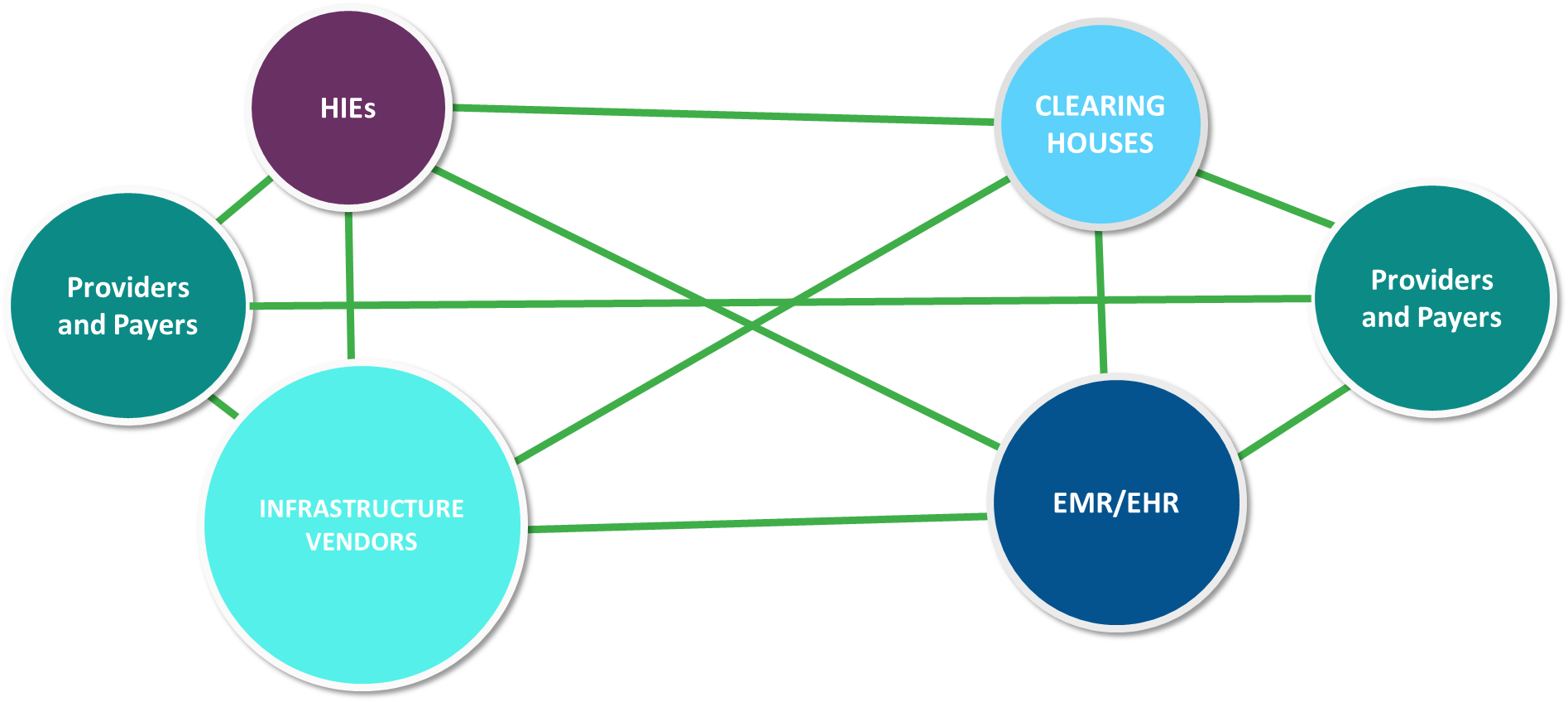 Exchange model showing: 1) Point to Pont, 2) one intermediary, and 3) two intermediaries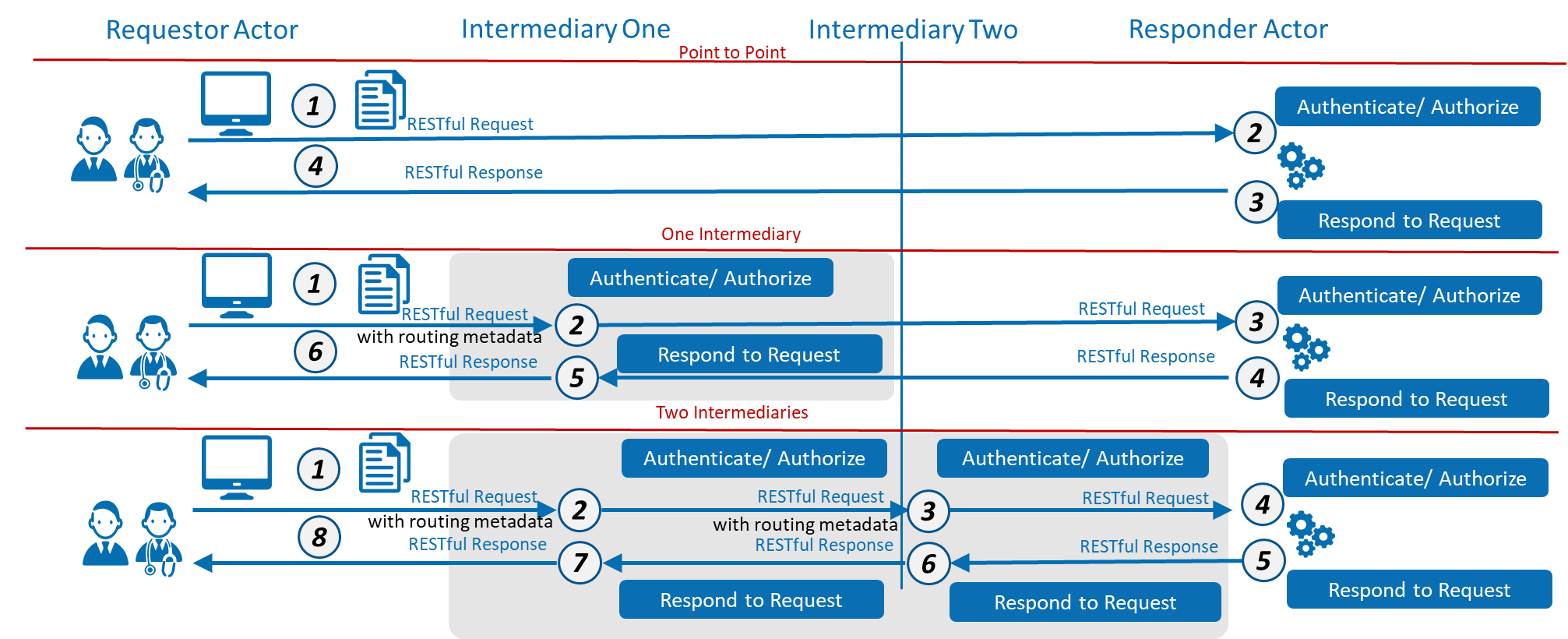 The above diagram and interaction descriptions assume that the endpoint has already been determined.Point to PointOne IntermediaryTwo IntermediariesIn ScopeInteroperability models with, point-to- point, single and multiple intermediariesIssues related to RESTful exchanges via intermediariesPlanning for future volume increaseEstablishing SLA and Performance requirements for intermediaries and endpointsEstablishing functionality of endpoints and the method of declarationOut of ScopeIdentification, security, directory, versioning, metadata, certification or pilotingOwnership modelsTrust frameworksLegal agreementsNon-RESTful exchange methods (e.g. Direct)Technical ImplementationAssumptionsStandards exist for intermediary – intermediary exchangeStandards exist for Point to Point exchange (including where the intermediary is one end)FHIR transactions include both FHIR payload and the RESTful operations for exchange of the payloadIdentification, security, directory, versioning, metadata, and certification are defined and supported by all participantsService level agreements/statements are established and enforcedValue added service justify the additional cost of using intermediariesValue added services data quality standards (e.g. version translation)Pre-ConditionsEndpoints must be available to support FHIR transactionsEndpoints are compliant with established FHIR standards (and indicated conformance)Endpoints (including intermediaries) have passed testing and certification Post ConditionsThe FHIR transaction environment works at scale with no significant issues.Use of intermediaries is transparent to the end-userSolution Component AnalysisThe following new components or modifications to existing components are required to address current gaps and support the proposed solution:Key Impacts to Timeline & Cost<FAST team to identify the key components listed above that will have the most impact on timeline and cost. Include rough order of magnitude for level of effort and comment on any known blockers or dependencies.>VersionDateAuthorDescription of Change0.57/9/19Robert DieterleInitial draft0.910/19/19Brandon NeiswenderUpdate prior to TLC2.03/5/2020Robert DieterleIncorporation of all new content from TLC preparation and TLC curated feedback2.13/5/2020Robert DieterleUpdated based on DVS TT review2.23/11/2020Patrick MurtaPartial Review of Document2.33/18/2020Robert DieterleDraft FinalReference DocumentationFAST-Technical BarriersFAST-Regulatory BarriersFAST-UC-Endpoint_Discovery-Core_Capability-CC1FAST-UC-Authentication_and_Authorization-Core_Capability-CC2FAST-UC-Version_Identification-Core_Capability-CC3FAST-UC-Patient_and_Provider_Identity_Management-Core_Capability-CC4FAST-UC-Patient_Information_Request_Plan_to_Provider FAST-UC-Patient_Information_Request_Provider_to_PlanFAST-UC-Documentation_Templates_and_Rules_ProcessingFAST-UC-Event_Based_AlertsFAST-UC-Quality_ReportingFAST-UC-Push_Patient_InformationFAST-UC-Shared_Care_PlanningFAST-UC-Consults_and_ReferralsFAST-UC-Care_Team_CoordinationFAST-UC-SchedulingCore CapabilityProposed Solution(s)Scaling ArchitectureAbility to utilize intermediaries to reduce the complexity of connecting with a large number of endpoints and managing authentication and authorization with eachIntermediaries will have predictable performance required to meet real-time exchangesIntermediaries may provide value added services to assist in patient matching, version translation, etc.IDDescriptionNotes1Requester uses endpoint directory information to connect to the Responder endpoint and send request2Responder authenticates requestor3Responder process request and returns results4Requestor receives response from ResponderIDDescriptionNotes1Requester uses endpoint directory  information to connect to the Intermediary  endpoint and send request including routing information2Intermediary, using routing information connects to Responder endpoint and sends request3Responder authenticates Requestor/Intermediary4Responder process request and returns results to Intermediary5Intermediary returns response to Requester6Requestor receives response from intermediaryIDDescriptionNotes1Requester uses directory endpoint information to connect to the Intermediary  endpoint and send request including routing information2Intermediary using endpoint directory information connects to the Intermediary  endpoint supporting the Responder and forwards the request including routing information3Intermediary, using routing information connects to Responder endpoint and sends request Responder4Responder authenticates requestor/intermediary5Responder process request and returns results to intermediary6Responder Intermediary sends response to Requester Intermediary7Intermediary returns response to Requester8Requestor receives response from intermediaryIDComponentNew/ ExistingProposed Build/ModificationsOwner1Standard for Intermediary to intermediary exchangeNewDefined by SDOFAST with HL72Standard for intermediary performance (SLA) NewDefined by FASTFAST3Testing for conformance with exchange and SLAsNewDefined by FAST, performed by industry testing and certification entityFAST, Industry4FHIR enabled IntermediaryNew/ExistingBuild by interested industry partiesIndustryIDComponentLevel of EffortComments1Standard for Intermediary to intermediary exchangeMedium2Standard for intermediary performance (SLA) Small3Testing for conformance with exchange and SLAsMedium-Large4FHIR enabled IntermediaryLarge-Jumbo